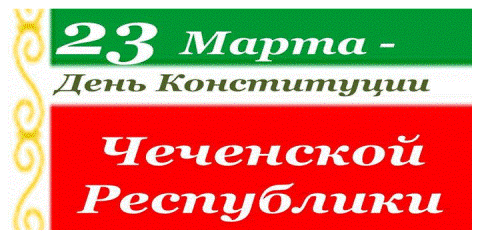 Уважаемые жители Гухоского  сельского поселения!От всей души поздравляю вас с праздником – Днем Конституции Чеченской Республики!     Действующая Конституция Чеченской Республики была принята общенародным голосованием 13 лет назад 23 марта 2003 года.       Принятие Конституции Чеченской Республики стало важнейшим началом упрочения гражданского мира и согласия.       Конституция всегда была и остается надежным гарантом прав и свобод граждан и общественно-политической стабильности.      В этот знаменательный день примите мои искренние пожелания счастья, мира, добра и процветания!Глава  администрации Гухойского  сельского поселения                                         Ш.Я. Дадаев23.03.2016г.